调课申请审核流程：教师申请调课----》院系管理员审核（或院系代理申请调课）-----》教务处管理员审核（或教务处代理申请调课）调课申请（ 教学管理 > 调课管理（新）>院系代理申请调课 ）①对课程进行时间和地点的更换点击【更换时间地点】按钮，进行时间地点的变更申请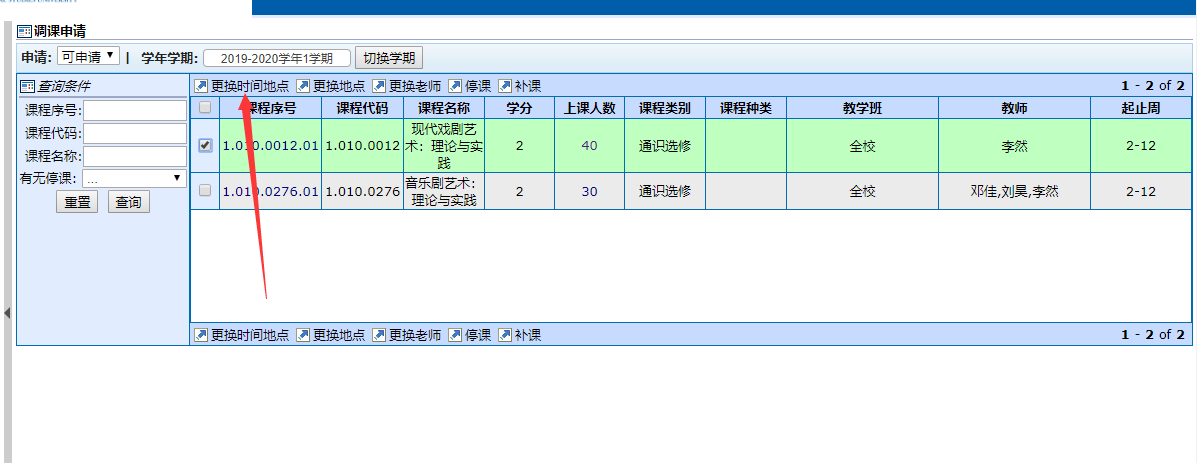 申请界面看到绿色【可申请】的课程，先选择红框1区域的选项（下图红框里的四个选项：单节，双节，三节，四节），再点击红框2【可申请】绿色区域，选中要调课的节数；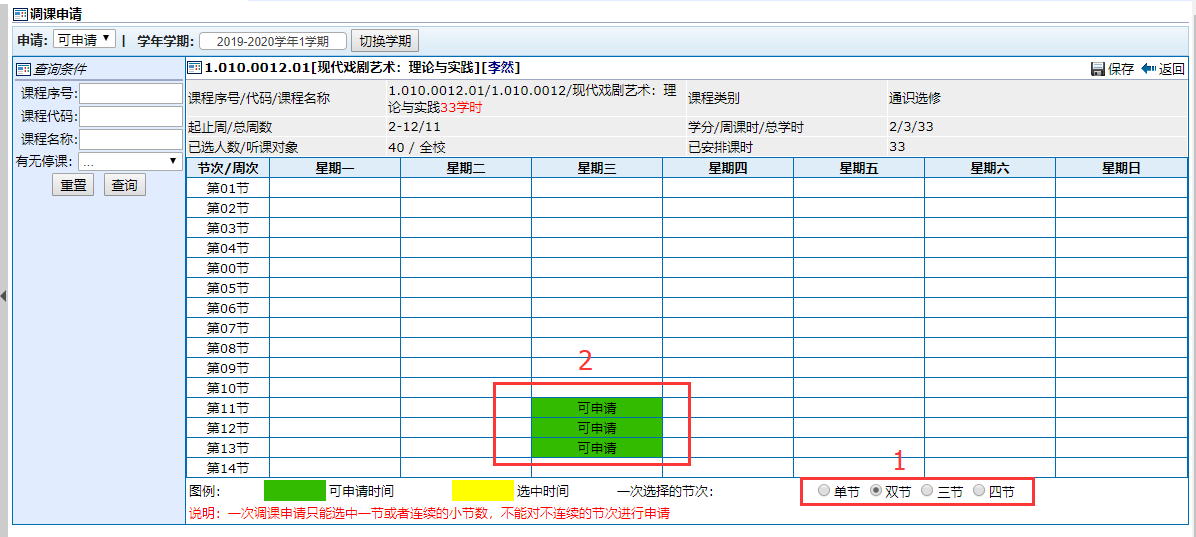 选中后，绿色区域变为黄色区域，点击【选择周次】按钮；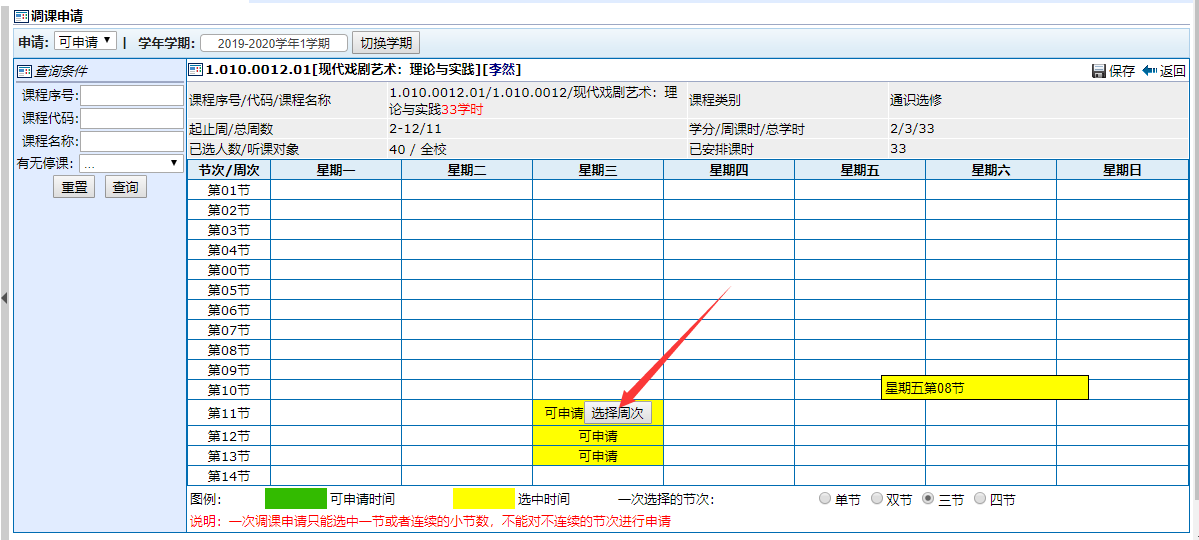 选择要调课的周数，点击【确定】按钮，再点击【调课后设置】按钮，选择调课后的节数和周次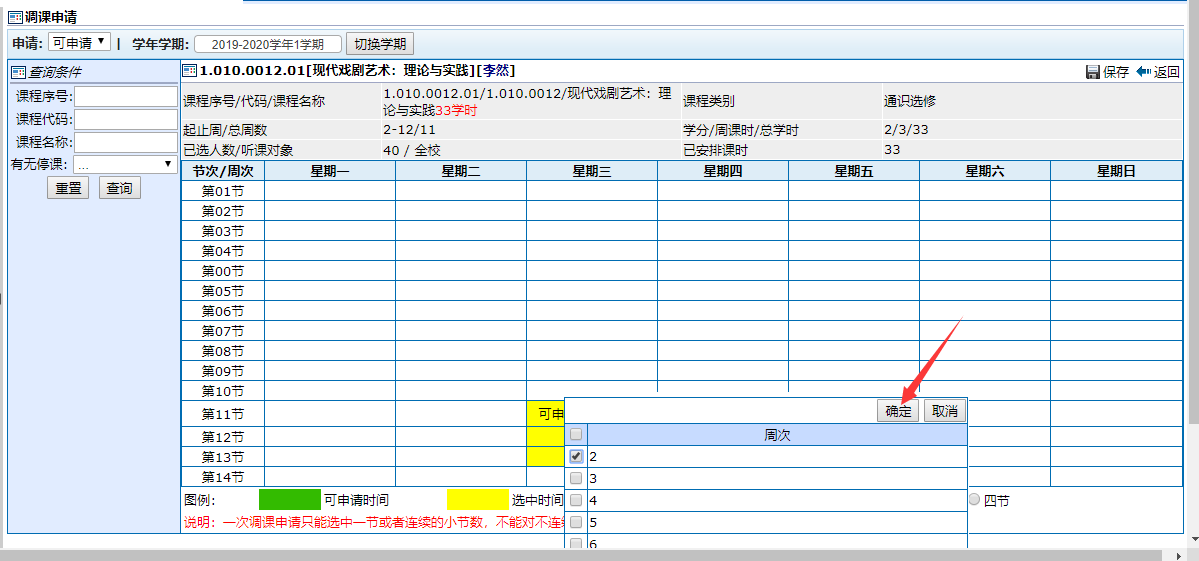 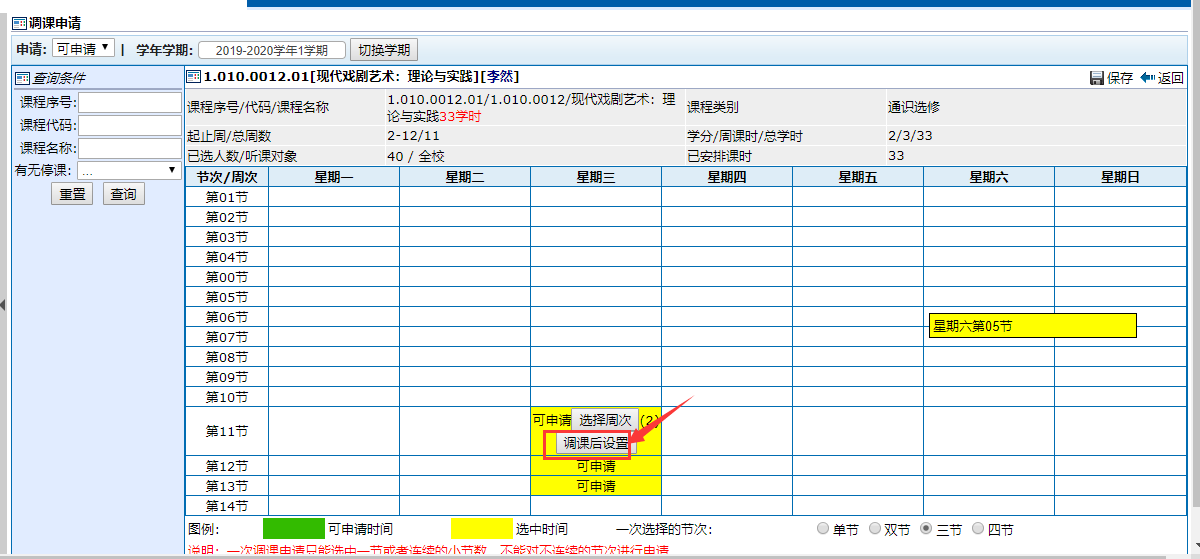 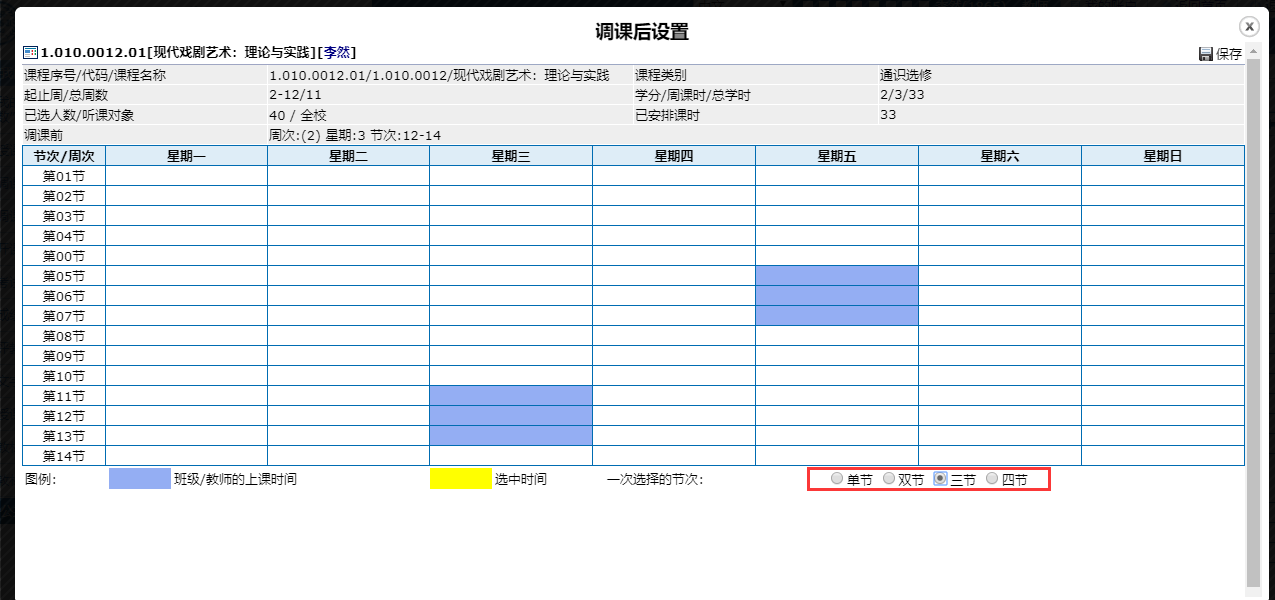 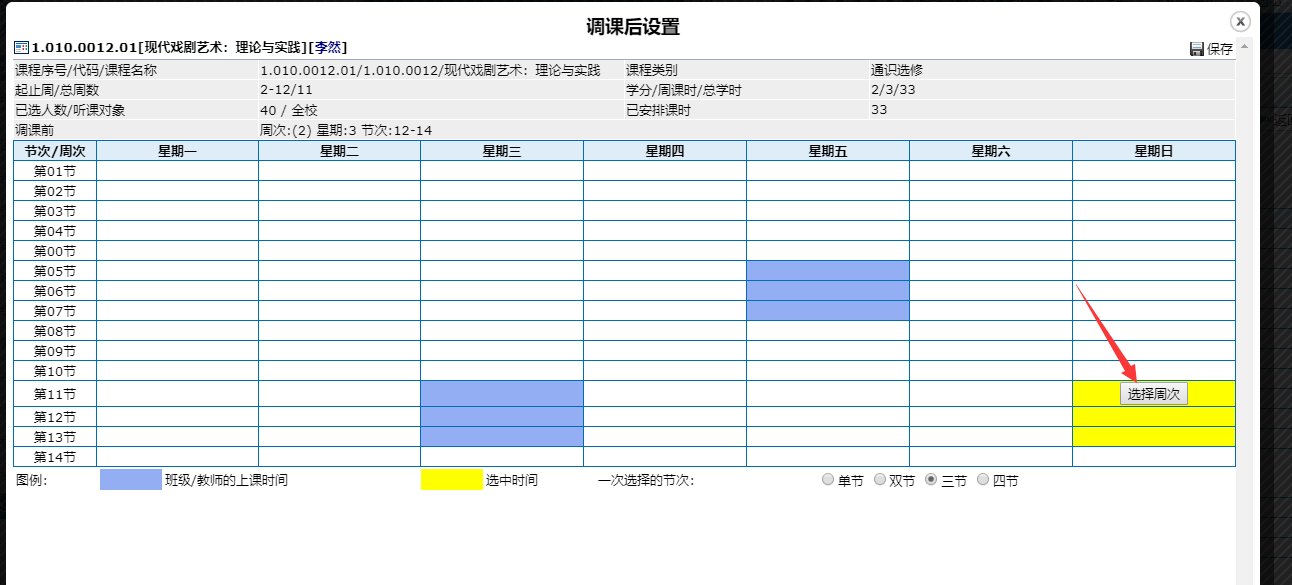 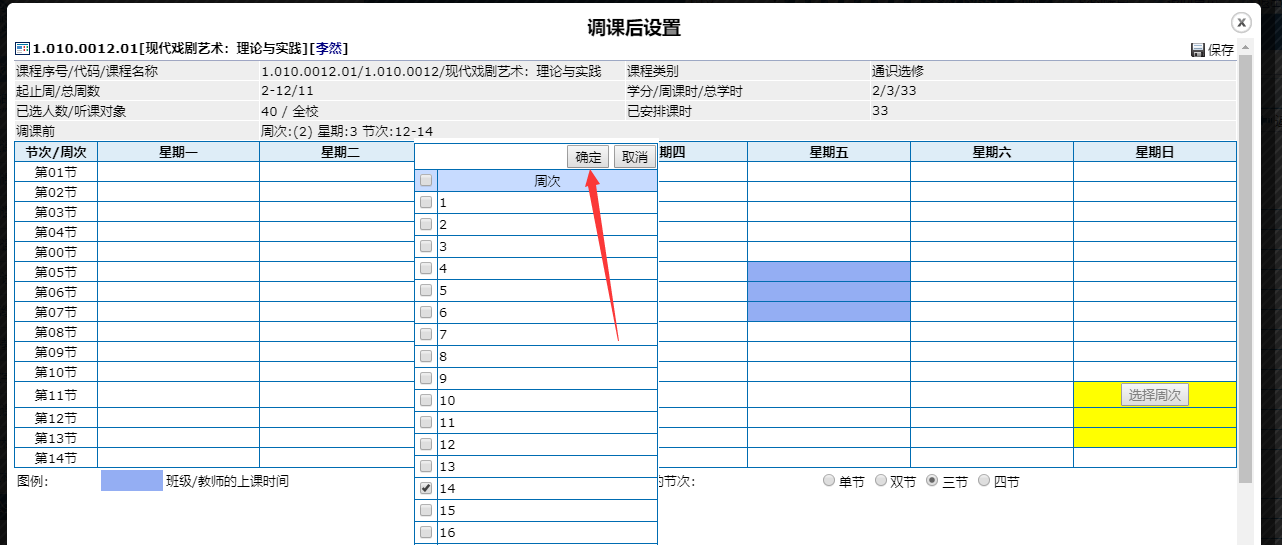 选择周次后，再点击【设置教室】按钮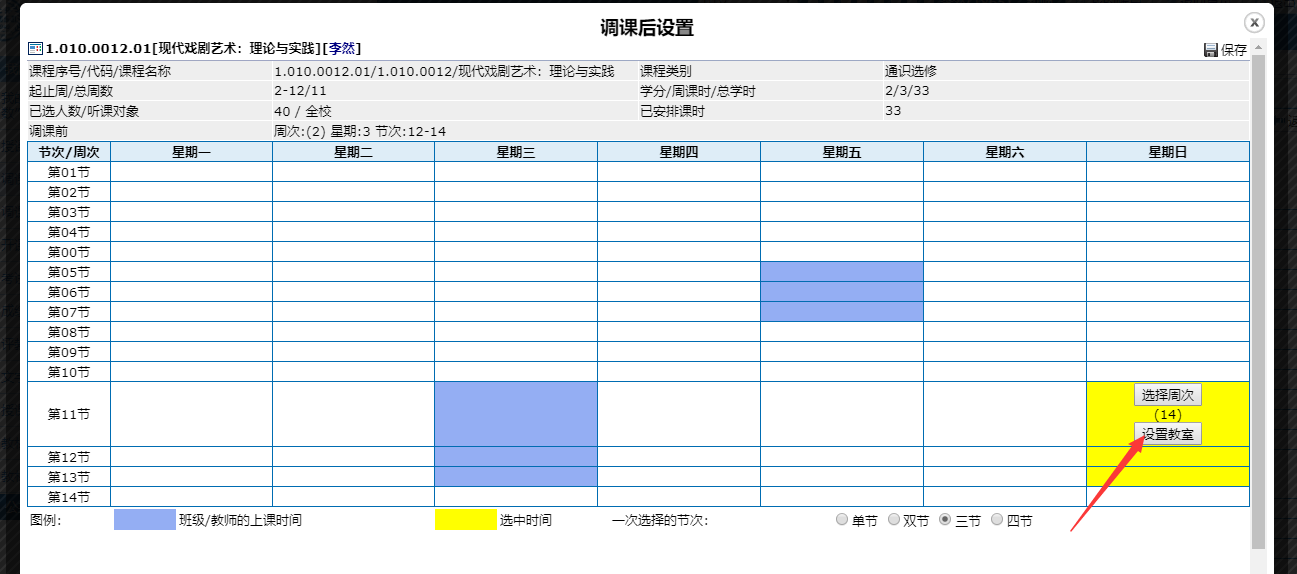 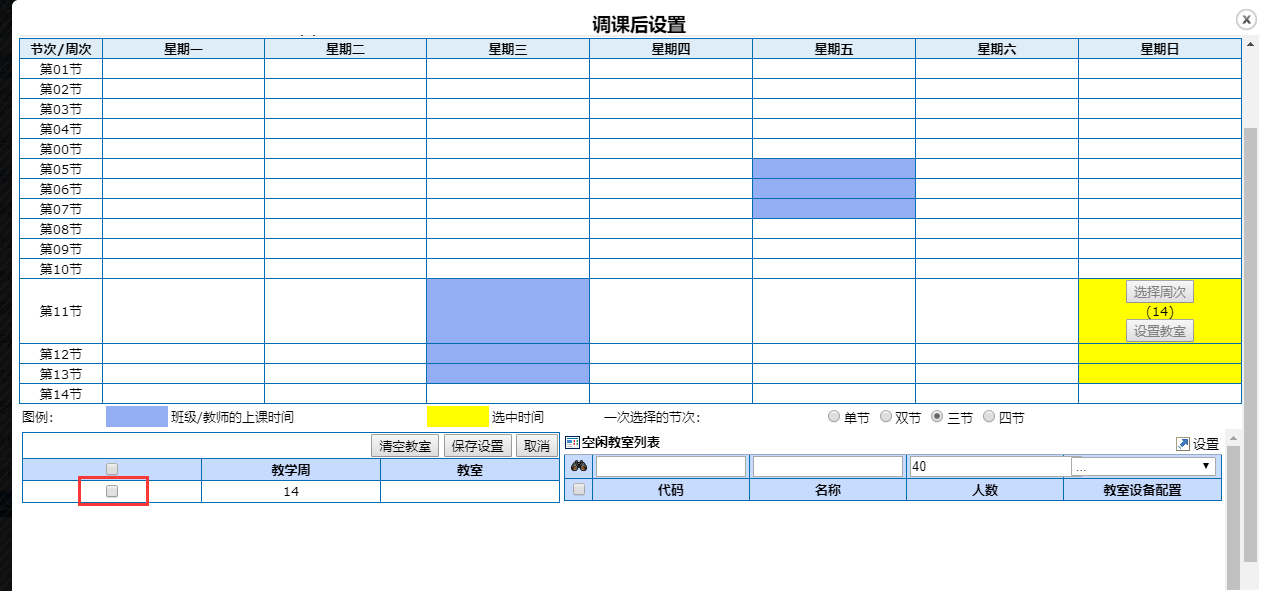 先选择教学周，再选择教室，之后点击【设置】按钮，再点击【保存设置】按钮；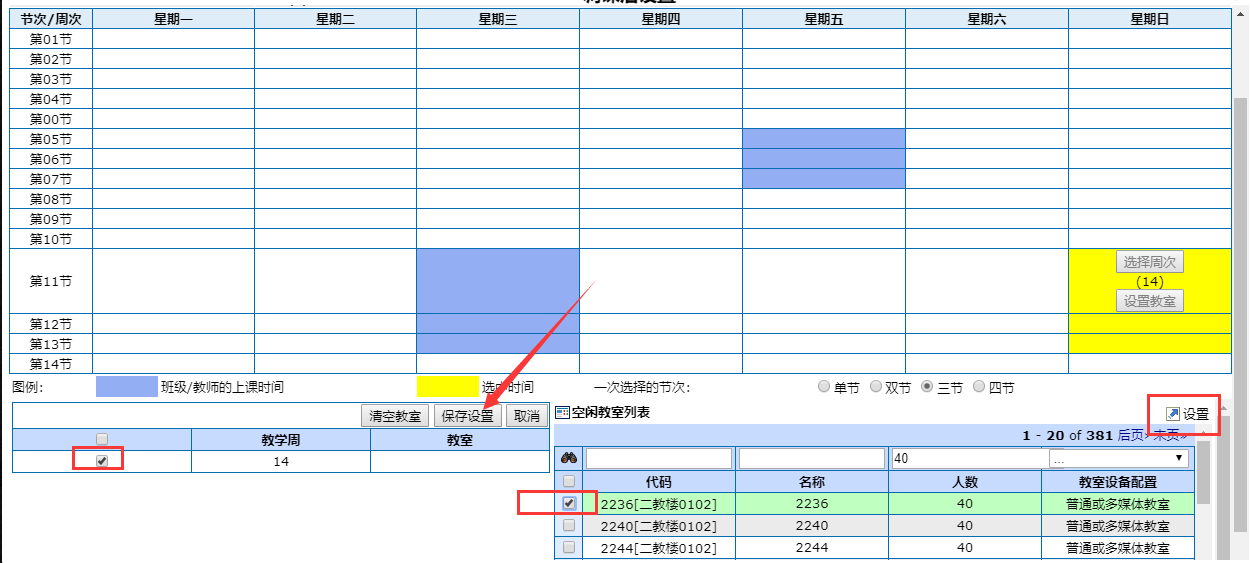 设置完成后，点击【保存】按钮，这样调课变更的设置就完成了；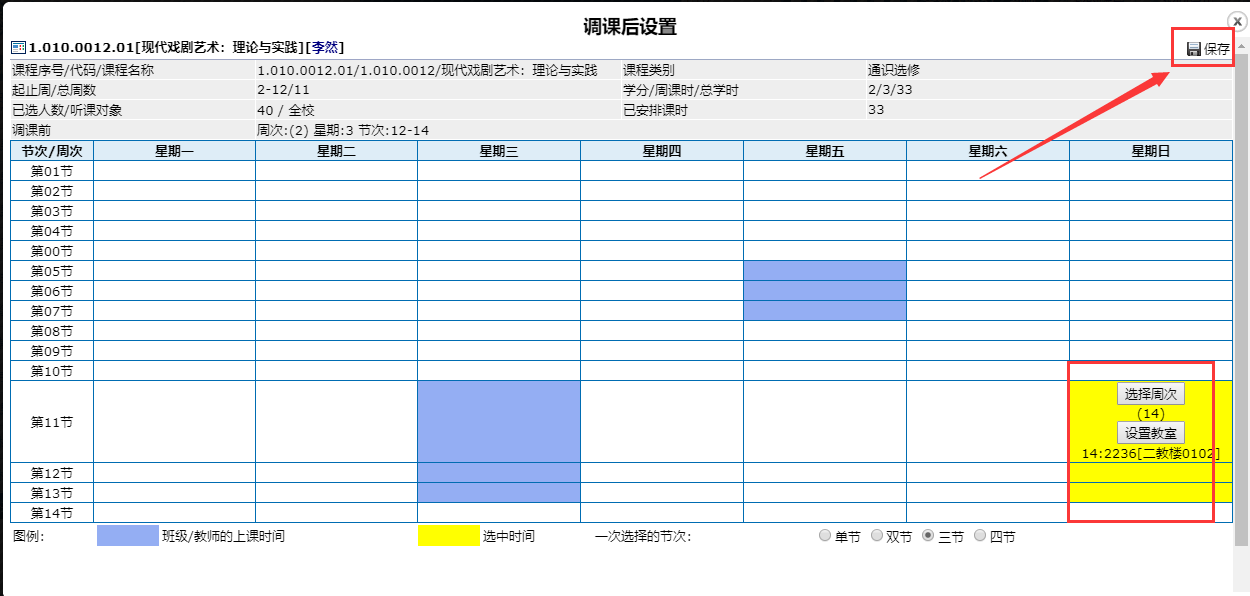 可以看到调课前和调课后的时间地点都设置好了；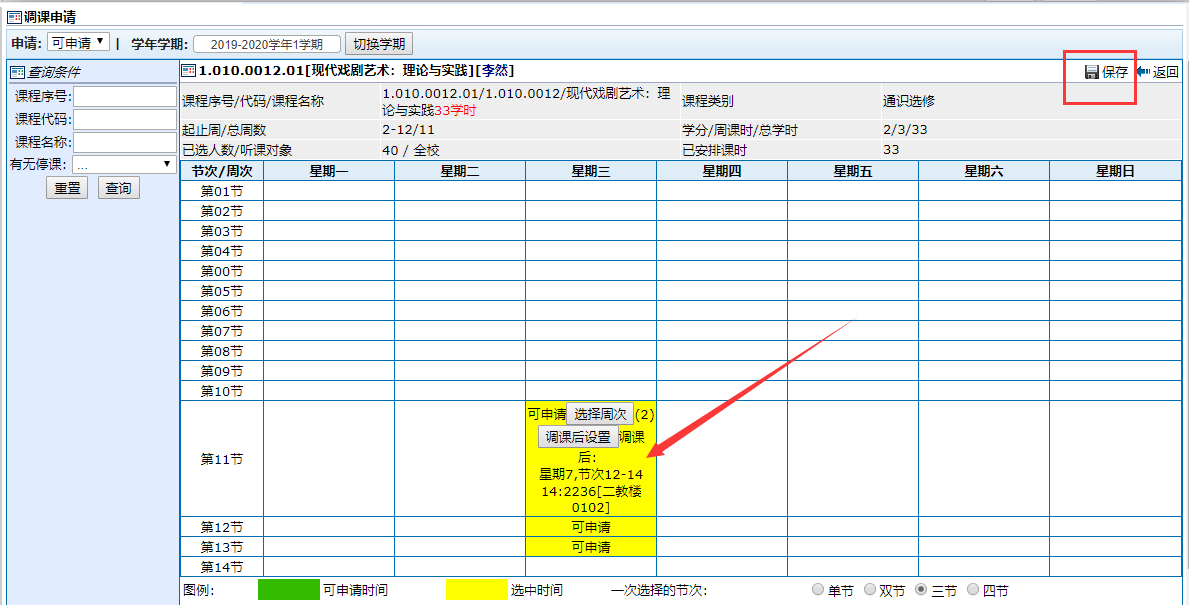 最后点击【保存】按钮，选中调课原因和备注内容，最后点击【保存】按钮，调课申请成功；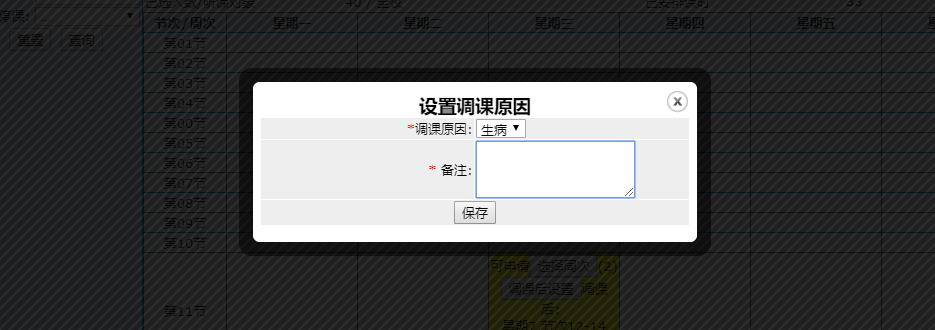 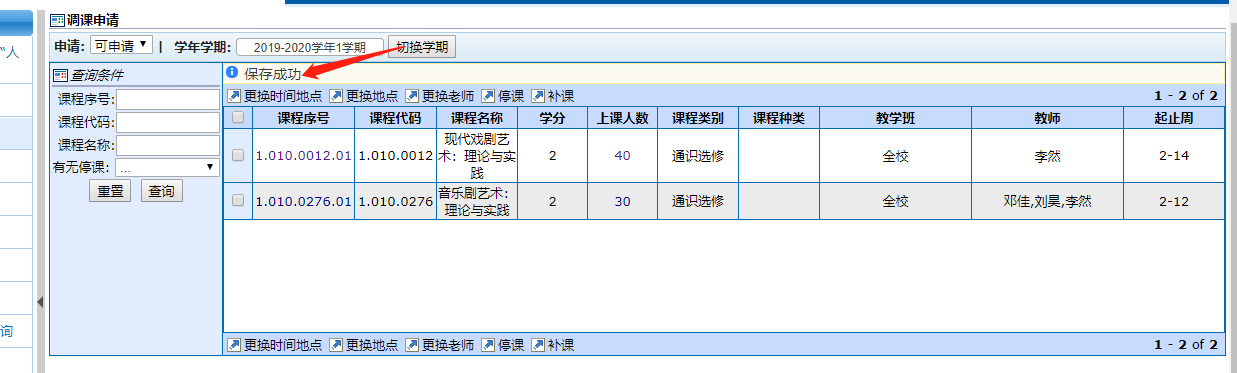 调课申请成功后，切换到【已申请】选项即可看到自己的申请记录和审核状态；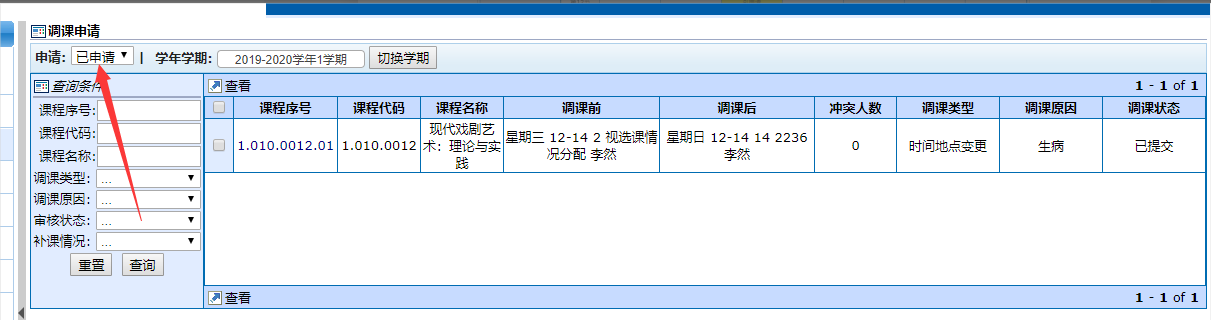 ②对课程进行地点的更换申请点击按钮【更换地点】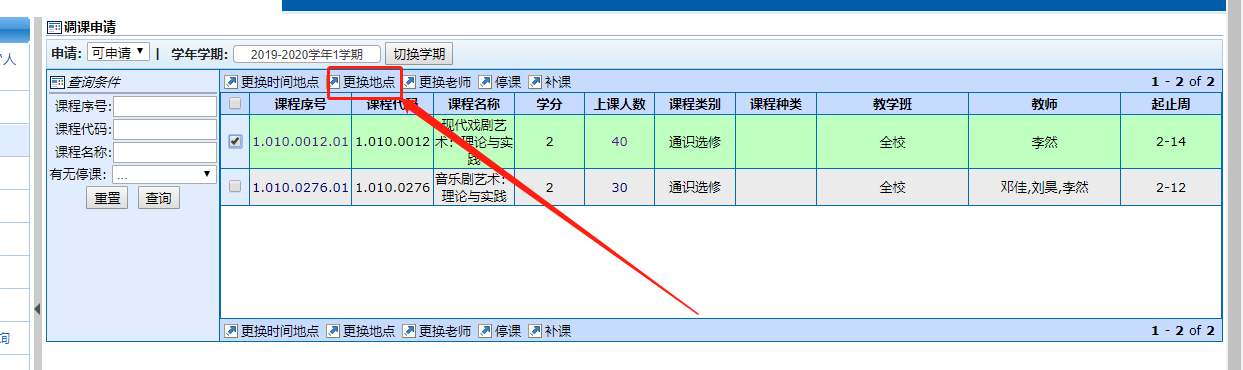 选中调课的节次（选中后，节次呈现黄色），点击【选择周次】按钮，选择要调的周次，再点击【设置教室】选择调课后的地点，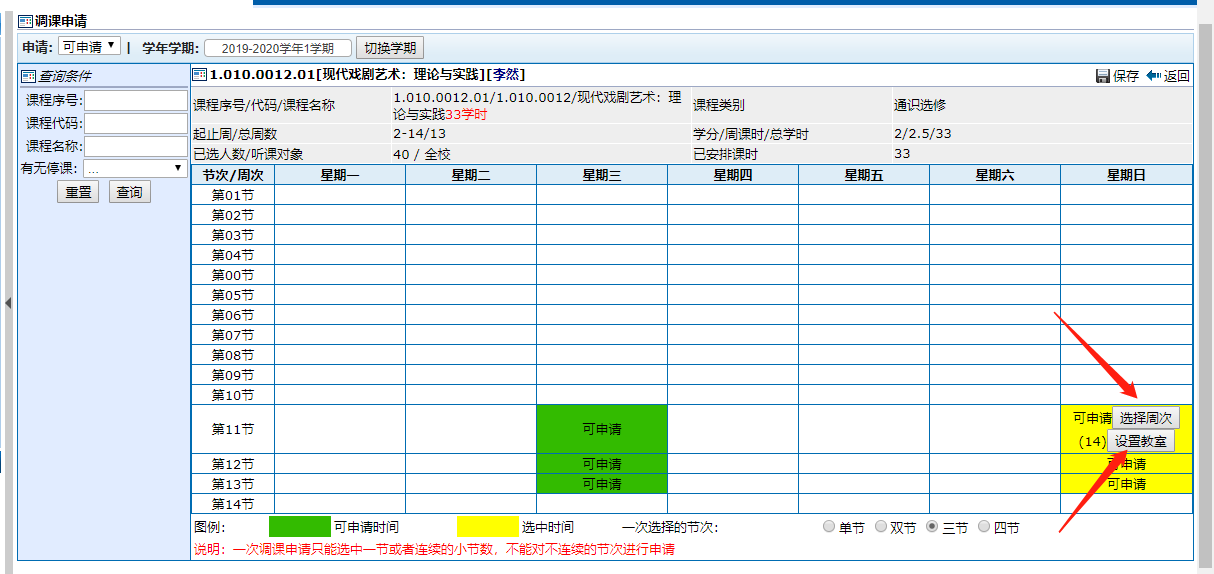 先选中下图中的教学周，然后选中右侧空闲教室，再点击设置按钮，最后点击上方【保存设置】按钮来保存选中的教室；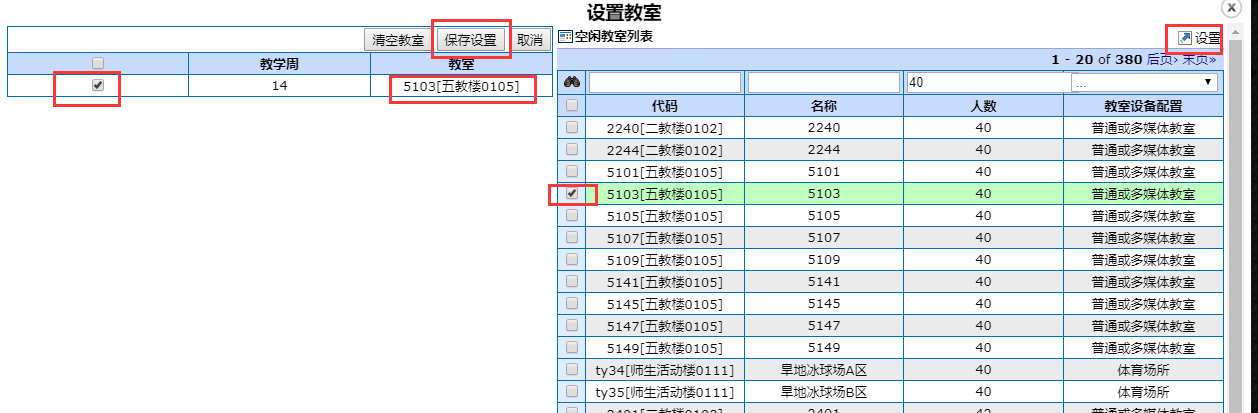 确认调课后的教室无误后，点击上方保存按钮；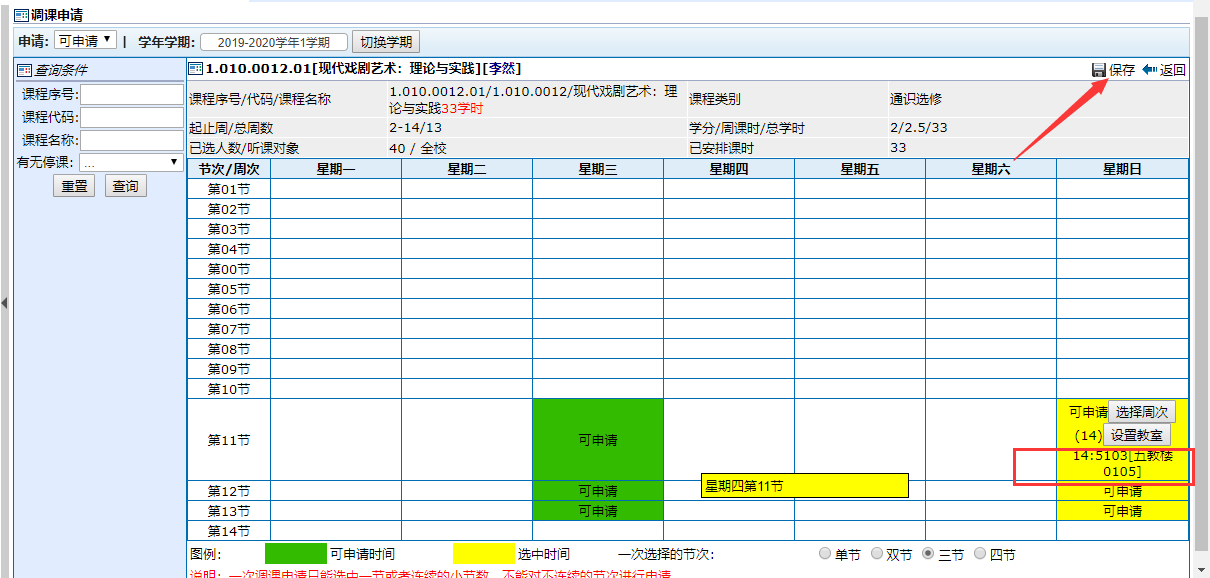 再填写调课原因和备注，最后点击【保存】按钮完成申请；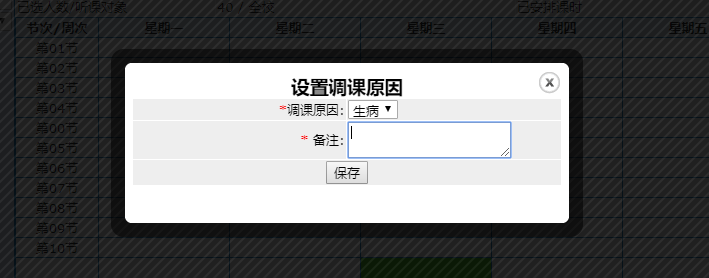 可切换到已申请页面查看申请记录和审核状态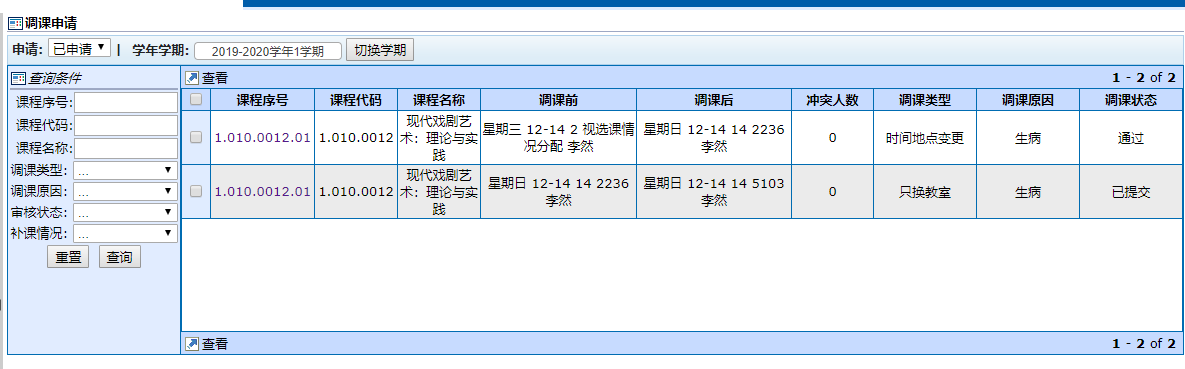 ③对课程进行教师的变更申请；点击【更换教师】按钮；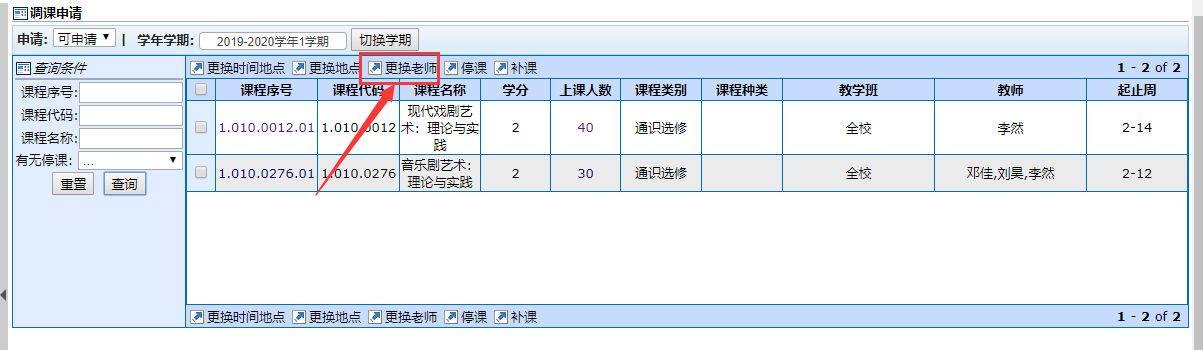 选中调课的节次（选中后，节次呈现黄色），点击【选择周次】按钮，选择要调的周次，再点击【设置教室】选择调课后的地点，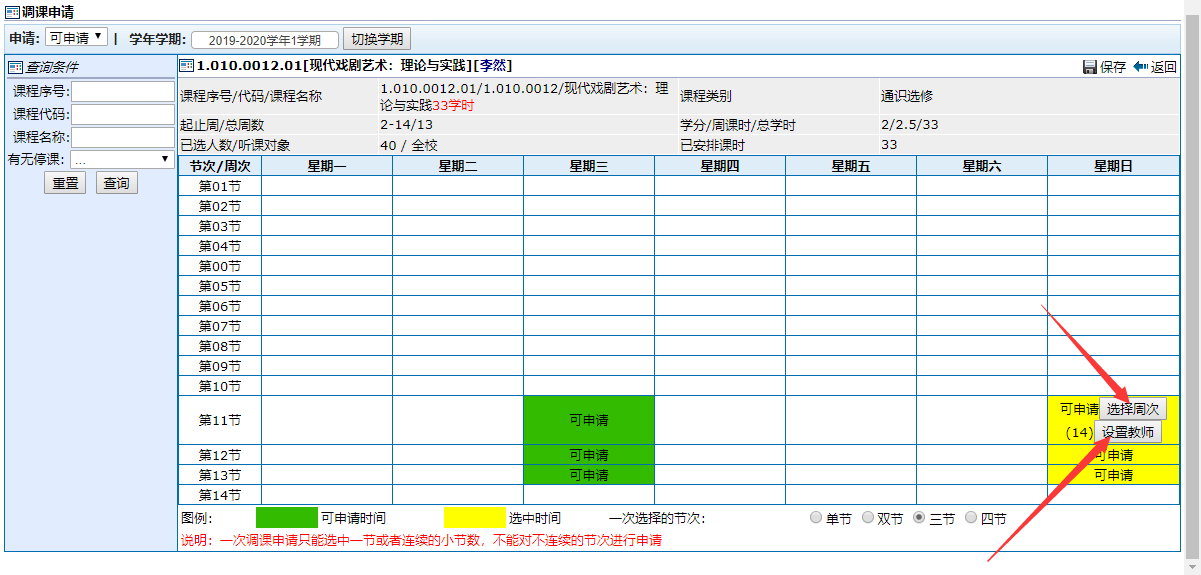 先选中下图中的教学周，然后选中右侧空闲教师，再点击设置按钮，最后点击上方【保存设置】按钮来保存选中的教师；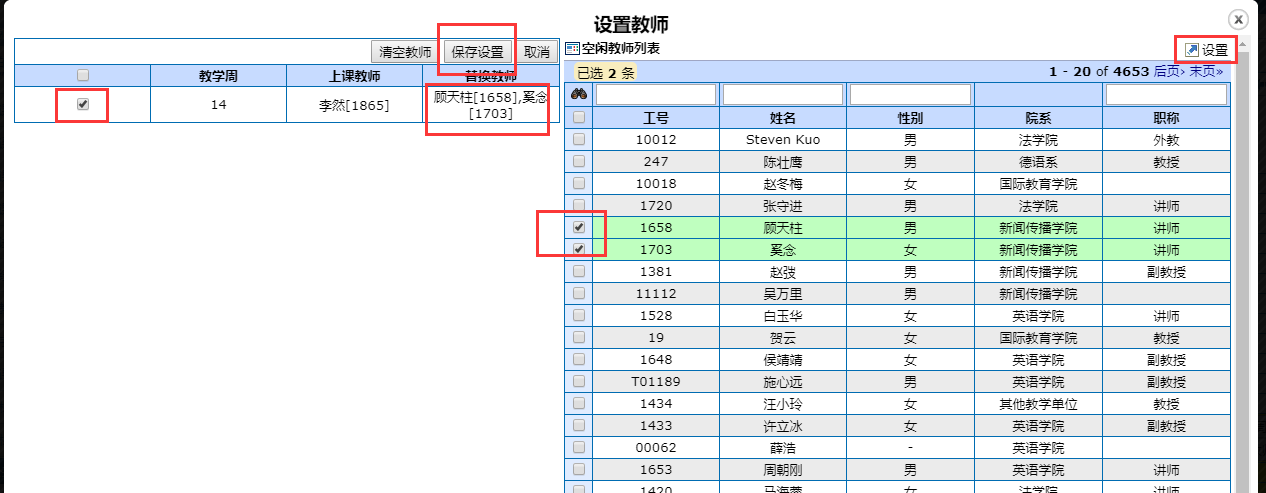 认调课后的教师无误后，点击上方保存按钮；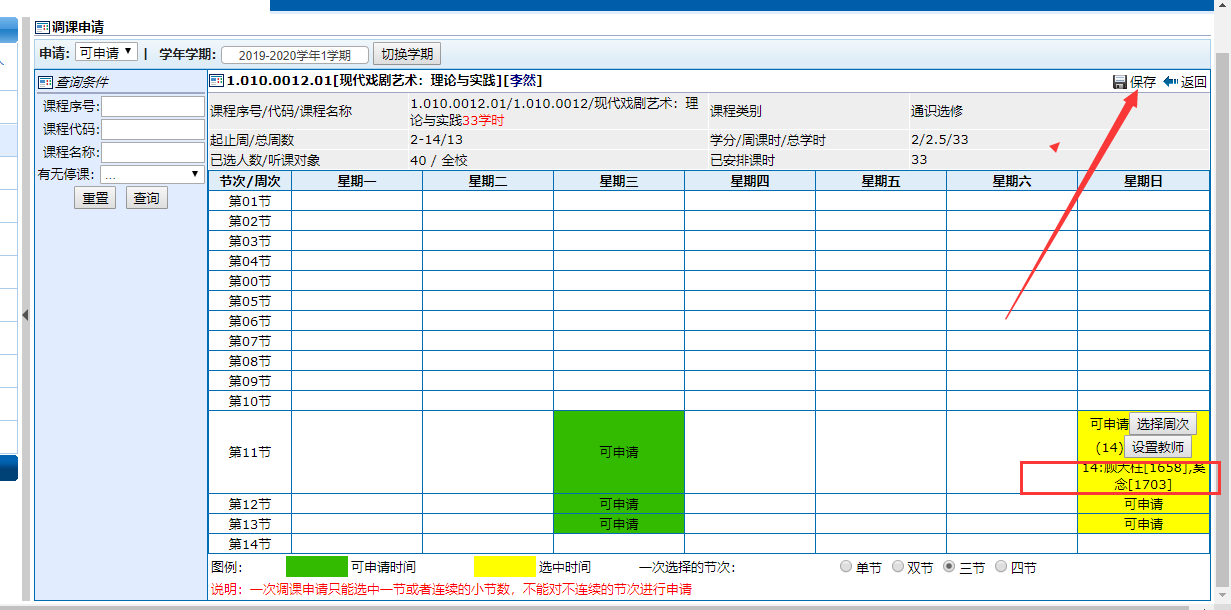 再填写调课原因和备注，最后点击【保存】按钮完成申请；可切换到已申请页面查看申请记录和审核状态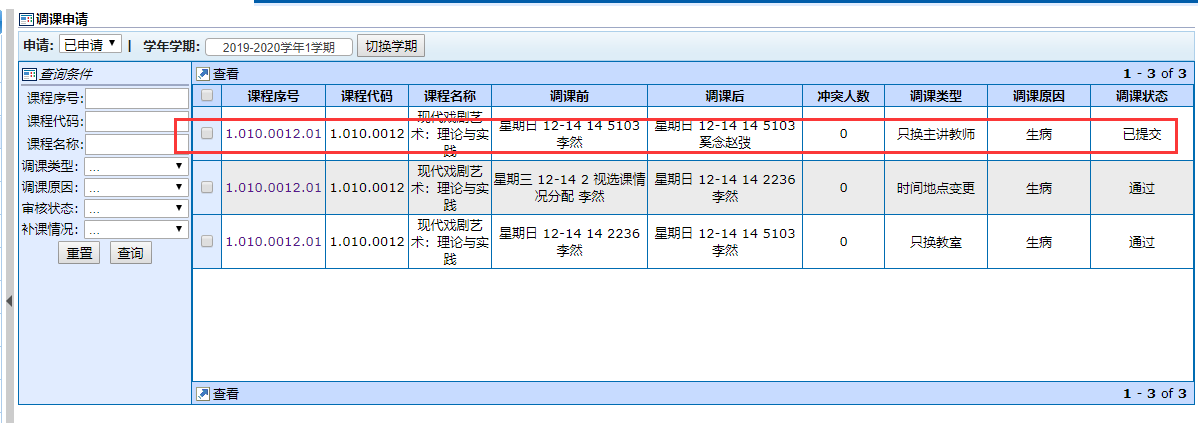 ④对课程进行停课申请点击【停课】按钮；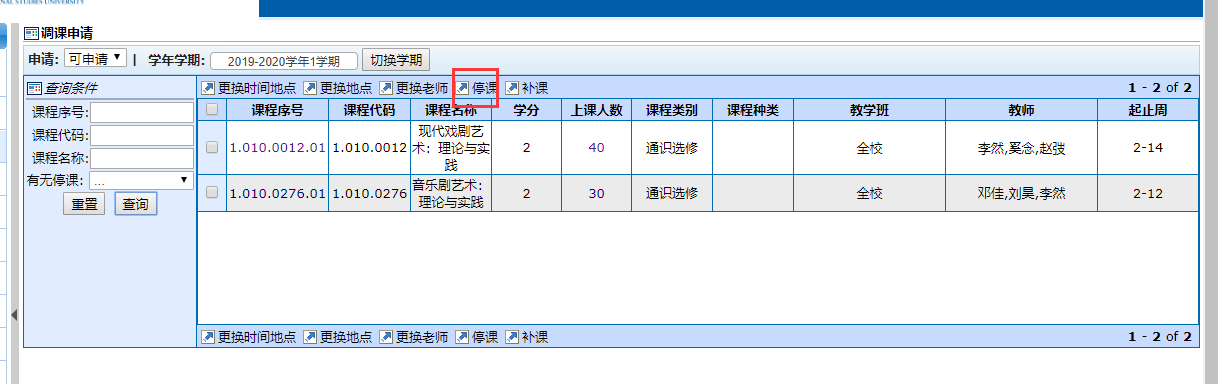 选中申请停课的节次（选中后选中区域变为黄色），再点击周次，选择停课周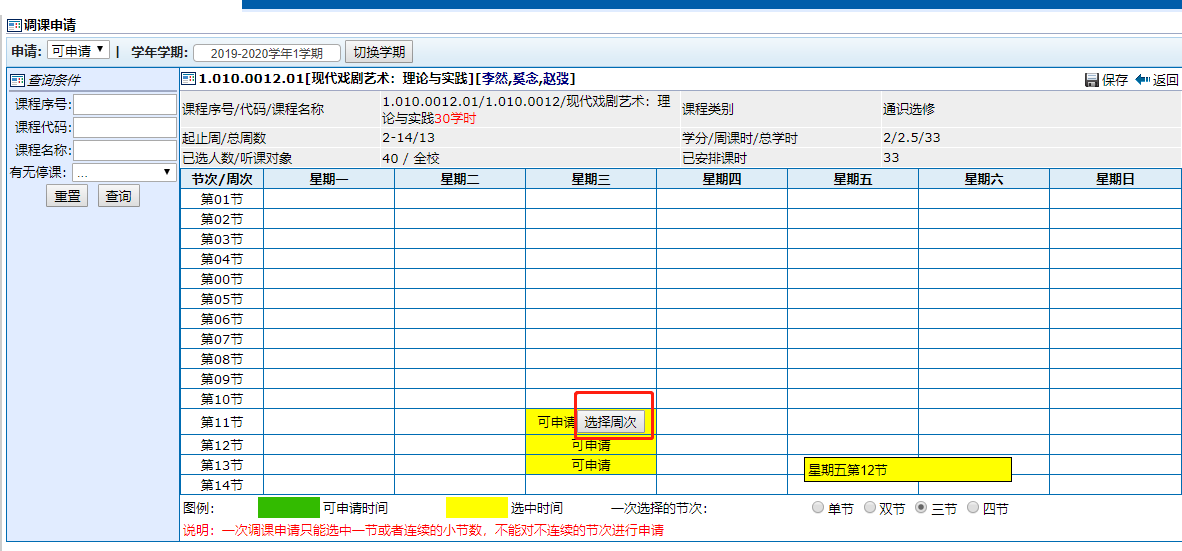 确认停课周选择无误后，点击上方【保存】按钮；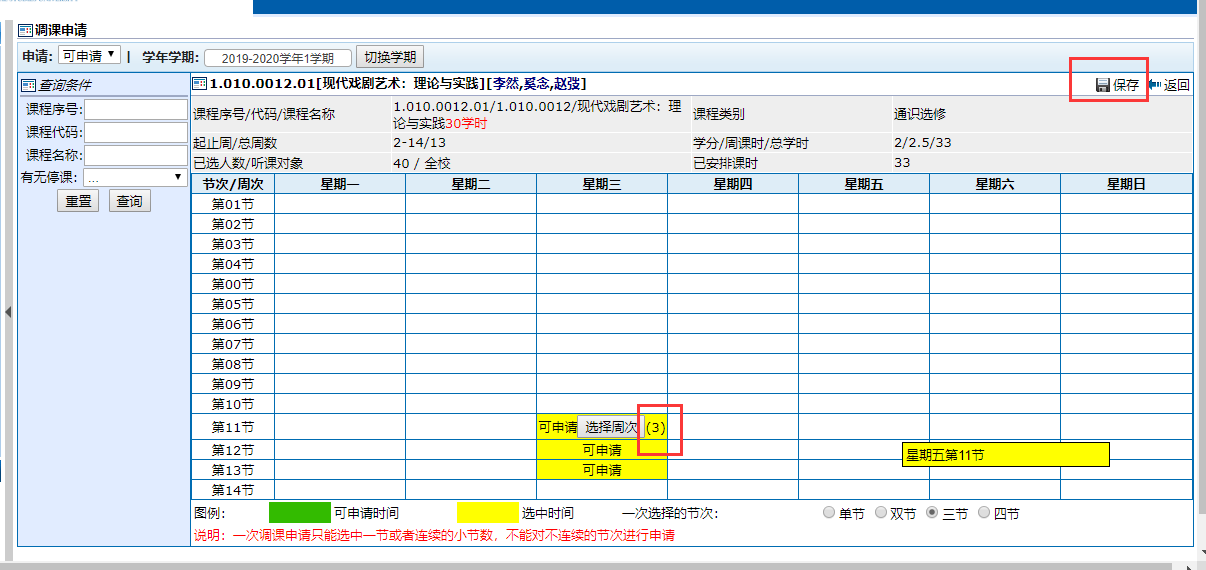 再填写调课原因和备注，最后点击【保存】按钮完成申请；可切换到已申请页面查看申请记录和审核状态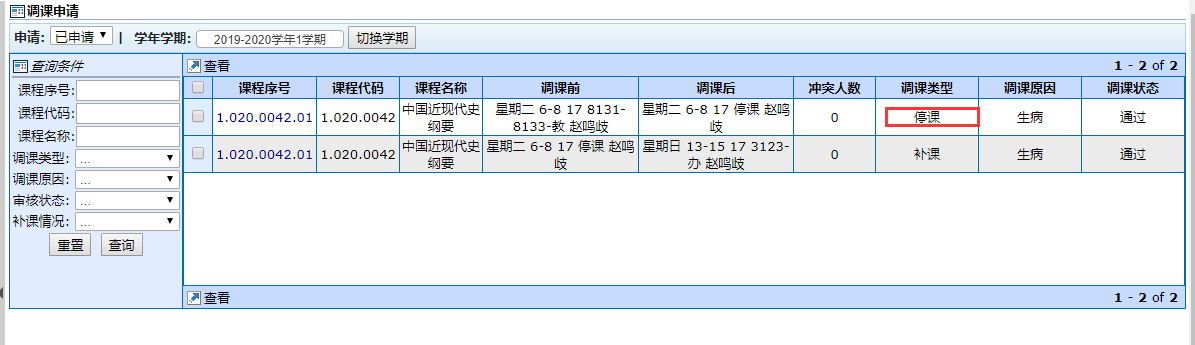 ⑤对课程进行补课申请只能对于已申请过停课的课程进行补课申请，点击【补课】按钮；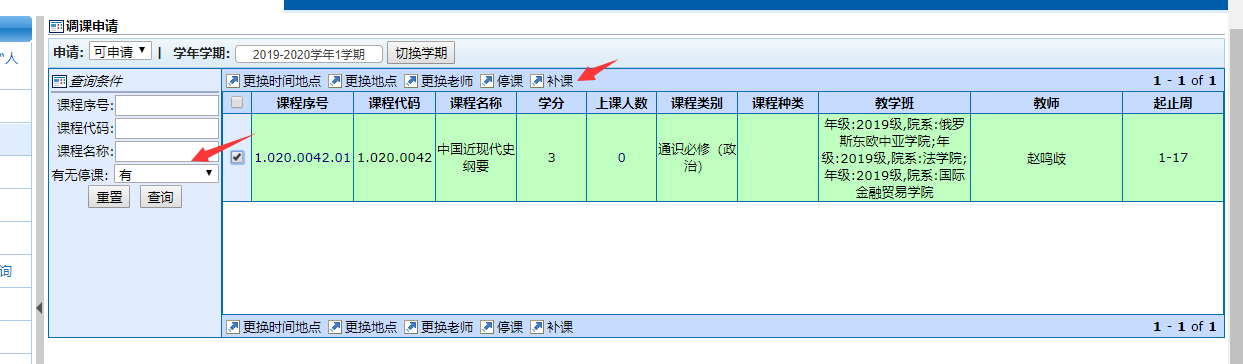 选择下图中【选择周次】按钮，选择可进行补课的周次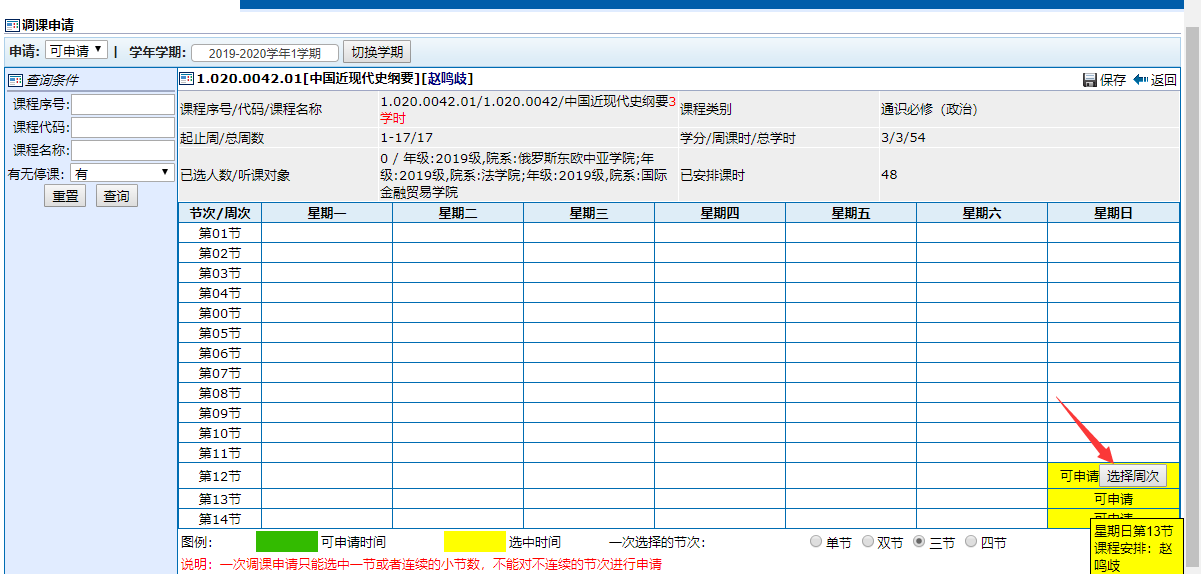 选择周次后，选择【调课后设置】按钮，设置补课的时间和教室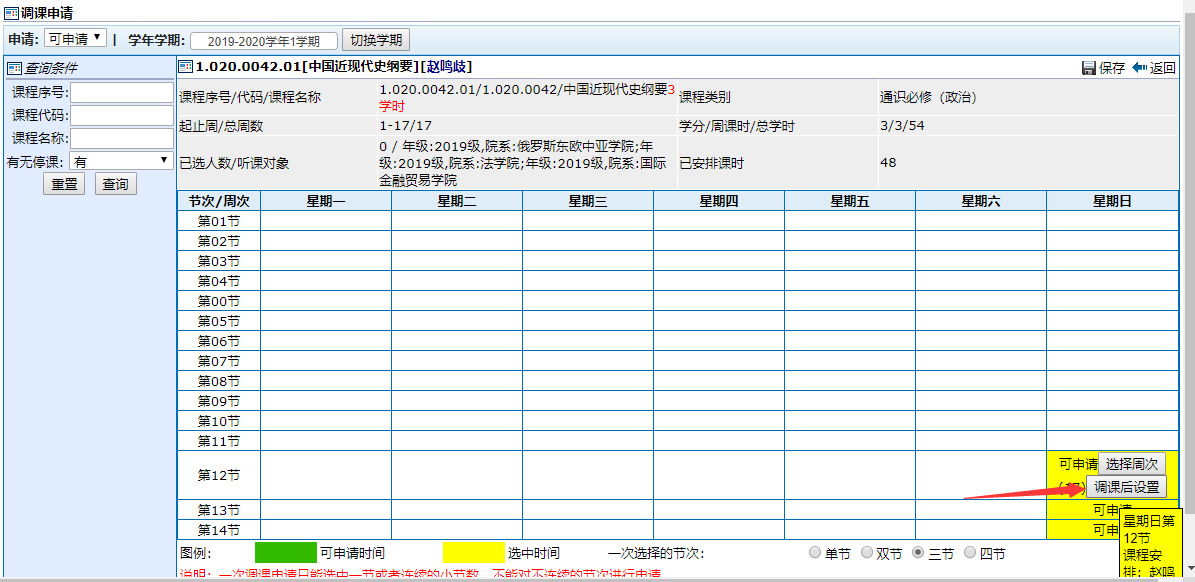 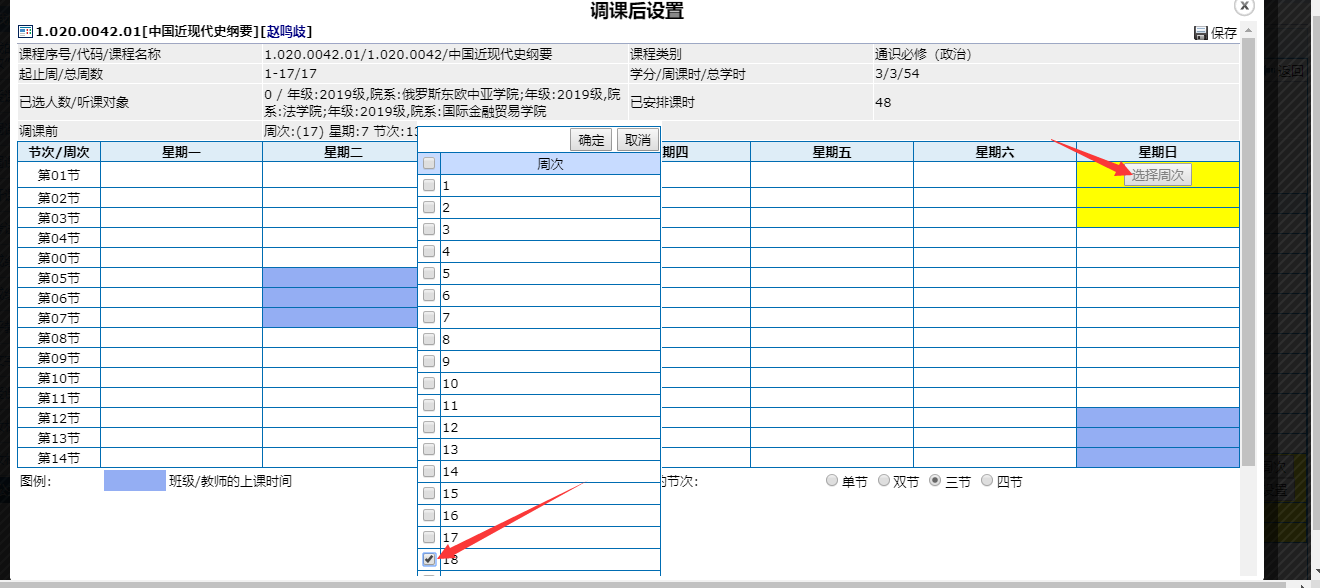 先选中教学周，在选择教室，确认教室后，点击【设置】按钮，最后点击【保存设置】按钮进行保存；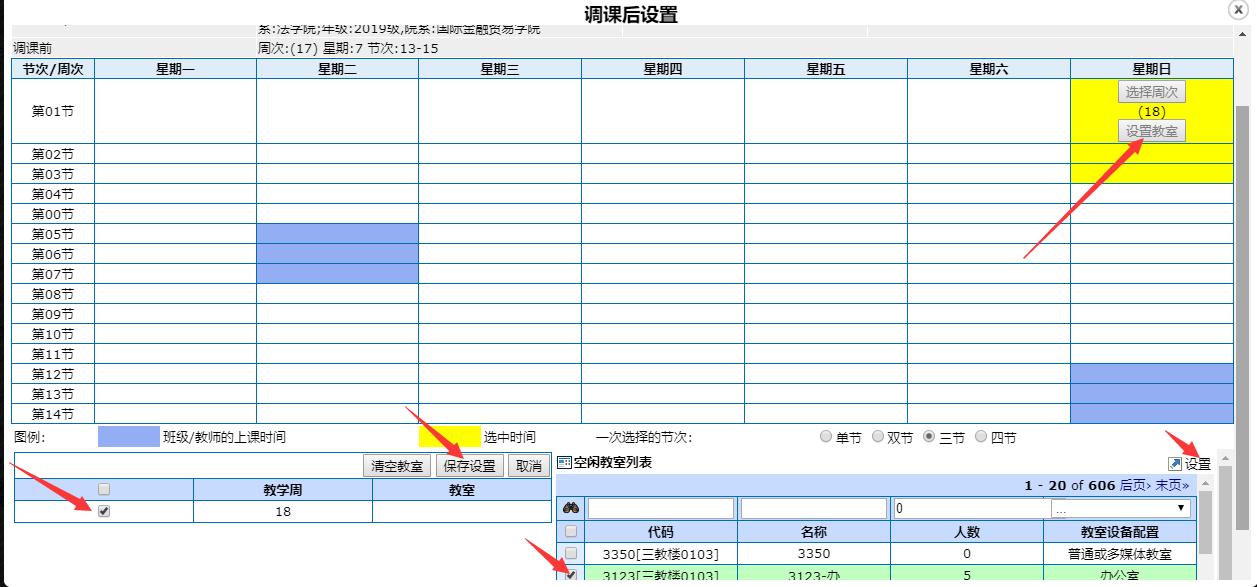 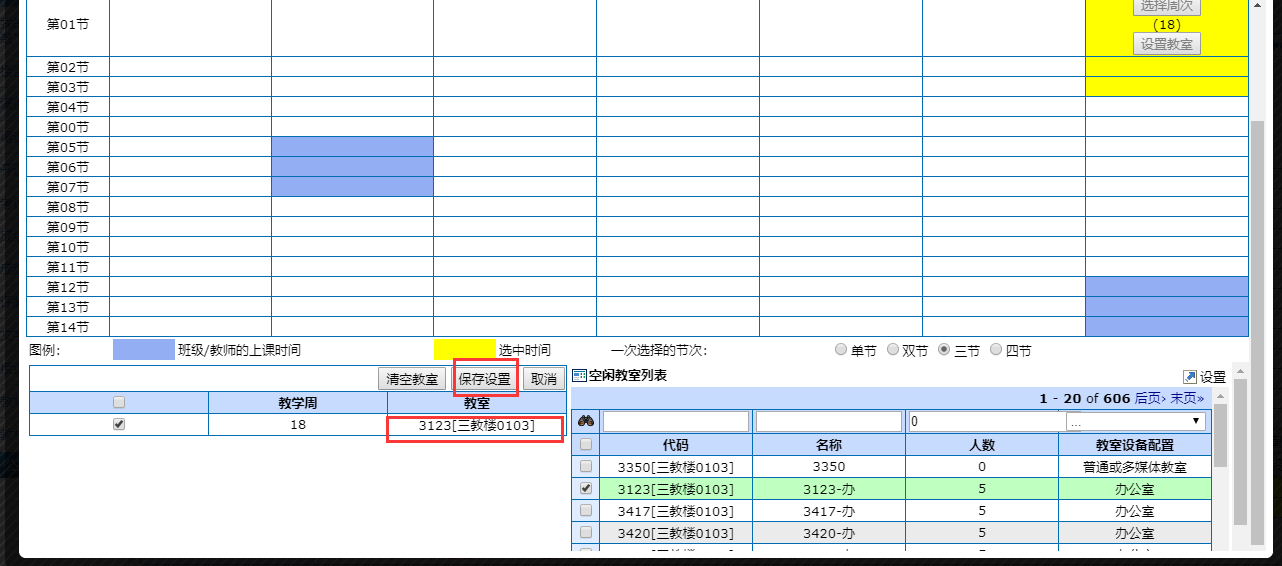 确认补课时间和教室无误后，点击上方保存按钮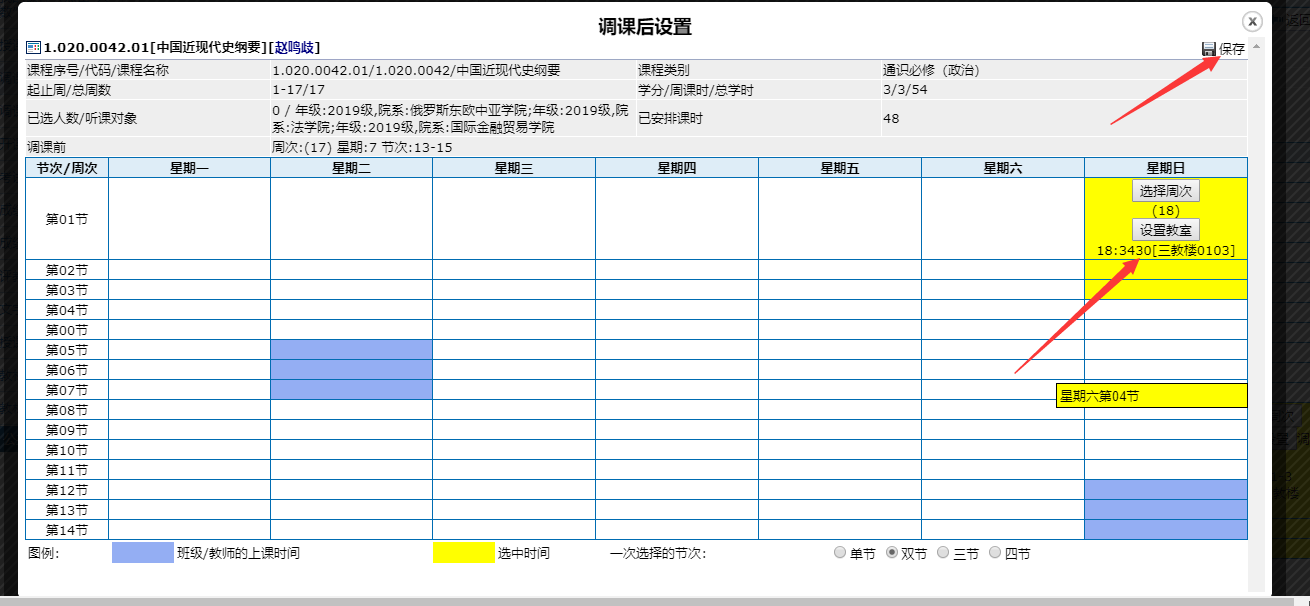 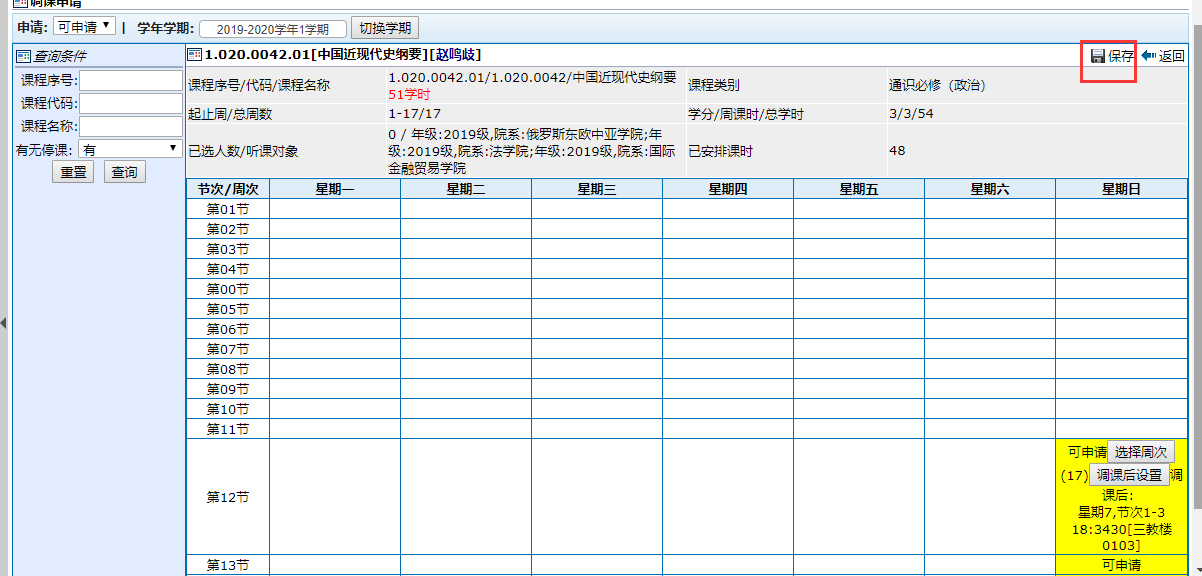 最后填写调课原因；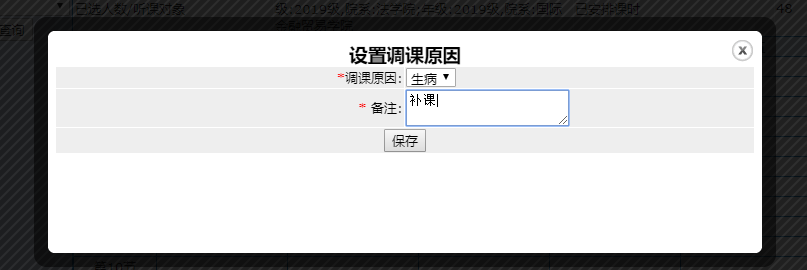 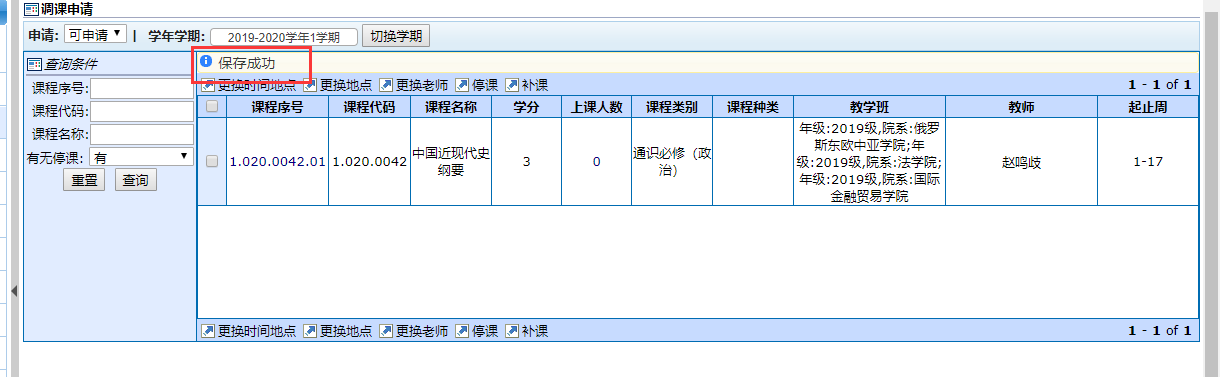 保存成功后，切换到已申请列表查询，申请记录和申请审核状态，审核通过后即调课成功；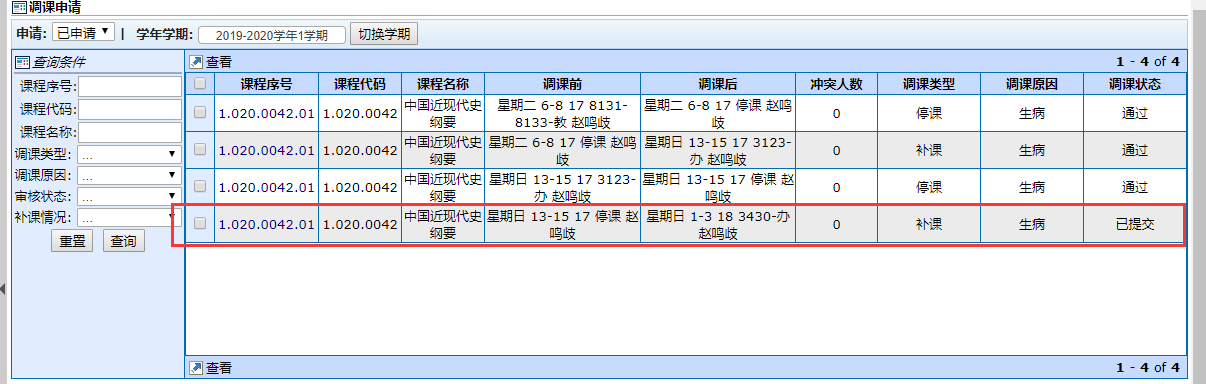 调课申请（ 教学管理 > 调课管理（新）>教务处代理申请调课 ）①对课程进行时间和地点的更换点击【更换时间地点】按钮，进行时间地点的变更申请申请界面看到绿色【可申请】的课程，先选择红框1区域的选项（下图红框里的四个选项：单节，双节，三节，四节），再点击红框2【可申请】绿色区域，选中要调课的节数；选中后，绿色区域变为黄色区域，点击【选择周次】按钮；选择要调课的周数，点击【确定】按钮，再点击【调课后设置】按钮，选择调课后的节数和周次选择周次后，再点击【设置教室】按钮先选择教学周，再选择教室，之后点击【设置】按钮，再点击【保存设置】按钮；设置完成后，点击【保存】按钮，这样调课变更的设置就完成了；可以看到调课前和调课后的时间地点都设置好了；最后点击【保存】按钮，选中调课原因和备注内容，最后点击【保存】按钮，调课申请成功；调课申请成功后，切换到【已申请】选项即可看到自己的申请记录和审核状态；②对课程进行地点的更换申请点击按钮【更换地点】选中调课的节次（选中后，节次呈现黄色），点击【选择周次】按钮，选择要调的周次，再点击【设置教室】选择调课后的地点，先选中下图中的教学周，然后选中右侧空闲教室，再点击设置按钮，最后点击上方【保存设置】按钮来保存选中的教室；确认调课后的教室无误后，点击上方保存按钮；再填写调课原因和备注，最后点击【保存】按钮完成申请；可切换到已申请页面查看申请记录和审核状态③对课程进行教师的变更申请；点击【更换教师】按钮；选中调课的节次（选中后，节次呈现黄色），点击【选择周次】按钮，选择要调的周次，再点击【设置教室】选择调课后的地点，先选中下图中的教学周，然后选中右侧空闲教师，再点击设置按钮，最后点击上方【保存设置】按钮来保存选中的教师；认调课后的教师无误后，点击上方保存按钮；再填写调课原因和备注，最后点击【保存】按钮完成申请；可切换到已申请页面查看申请记录和审核状态④对课程进行停课申请点击【停课】按钮；选中申请停课的节次（选中后选中区域变为黄色），再点击周次，选择停课周确认停课周选择无误后，点击上方【保存】按钮；再填写调课原因和备注，最后点击【保存】按钮完成申请；可切换到已申请页面查看申请记录和审核状态⑤对课程进行补课申请只能对于已申请过停课的课程进行补课申请，点击【补课】按钮；选择下图中【选择周次】按钮，选择可进行补课的周次选择周次后，选择【调课后设置】按钮，设置补课的时间和教室先选中教学周，在选择教室，确认教室后，点击【设置】按钮，最后点击【保存设置】按钮进行保存；确认补课时间和教室无误后，点击上方保存按钮最后填写调课原因；保存成功后，切换到已申请列表查询，申请记录和申请审核状态，审核通过后即调课成功；调课申请（ 教学管理 > 调课管理（新）>院系调课审核 ）调课申请审核，对于教师已提交的申请记录，点击【审核通过】或者【审核不通过】进行调课审核，审核通过后，课程安排时间将按照调课申请进行变更；审核不通过的记录，课程安排将不进行任何变更；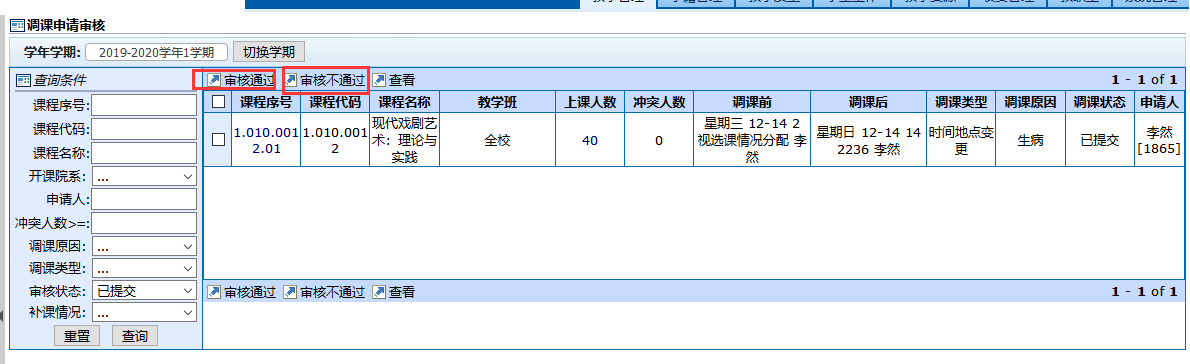 调课申请（ 教学管理 > 调课管理（新）>教务处调课审核 ）调课申请审核，对于院系审核通过的记录，点击【审核通过】或者【审核不通过】进行调课审核，审核通过后，课程安排时间将按照调课申请进行变更；审核不通过的记录，课程安排将不进行任何变更；